CALENDARIO SEMANAL DE LA FACULTADDE CIENCIAS POLÍTICAS Y SOCIALESSemana del 27 de Noviembre al 01 de Diciembre de 2017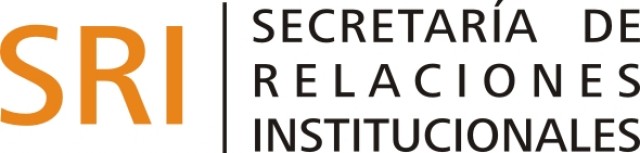 HorarioActividadLunesDía del Personal de Apoyo Académico (Asueto)27Martes18hsConferencia: “¡No es moda! La Transformación de laComunicación Política”  (Aula Magna)282809hsSeminario Taller: “Comunicación, Estadísticas y28Género” (Aula de Videoconferencias)2828Mesas de ExámenesMiércoles15hsSeminario: "Análisis crítico de medios. Teoría y 29método para el reconocimiento  de líneas editoriales" (Aula 1 Posgrado)JuevesSeminario: "Feminismo (s) y marxismo (s). Dilemas30de una relación compleja" (Aula 1 Posgrado)Viernes09:45hsConferencia: “Rutas Turísticas Sanmartinianas”(Aula Magna) 010110hsCapacitación: “Estrategias de atención integral a01víctimas de violencia institucional en el sistema de salud” (Aula 7 Norte)010116hsTaller de Escritura a cargo de Luciana Peker 01(Aula 3 Posgrado)Sábado09:30hsTaller de Escritura a cargo de Luciana Peker02(Aula 3 Posgrado)